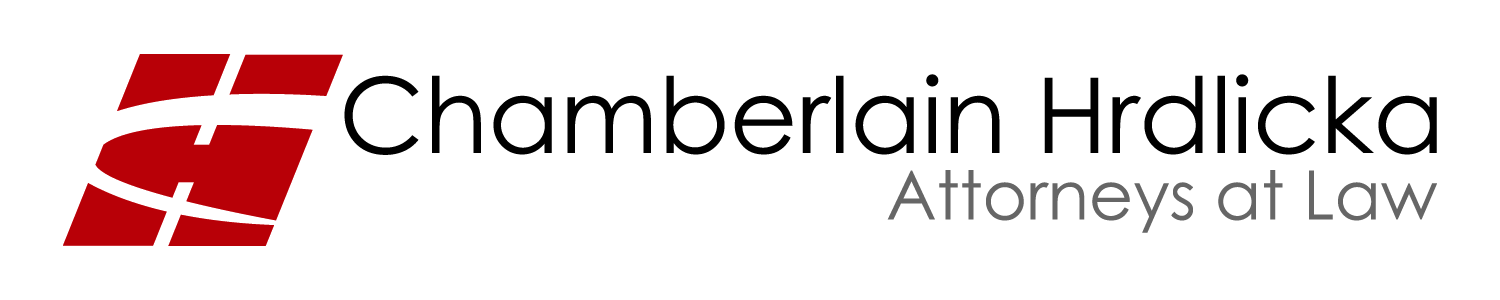 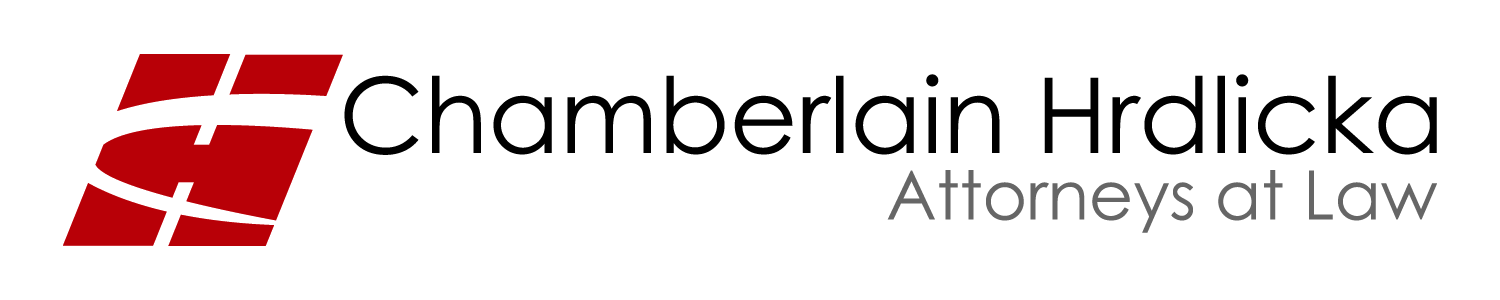 Registration FormFirm: 															Registration Contact Name: 					 (First name for badge) 					 Preferred Mailing Address: 												 City: 						 State: 				 Zip/Postal Code: 			 Country: 			 Telephone: (		) 			 Fax: (		) 			Email: 															Spouse/Guest Name if attending: 				  (First name for badge) 				Registration Fees (per person: attendee, spouse or guest  $135.00).  Includes reception, lunch, continental breakfast, dinner and transportation to dinner. The deadline for registration is October 23. $135.00 x number of attendees _____________ $ ____________ total Indicate interest:  ___ 	Welcome Reception: Chamberlain Hrdlicka’s 14th Floor Lobby, November 13 ___	Dinner at Brennan’s, November 13 ___ 	Continental Breakfast, November 14 ___ 	Lunch on Saturday, November 14 ___ 	Menil Art Tour (spouse or guest), November 14 (AM) Post-Meeting Optional Activities: ___ 	NASA  ___ 	Golf  ___ 	Houston RocketsPlease list any ADA Special Needs: 											Please list any food allergies: 												Cancellations/Changes and Refunds: Fees for missed meals, late arrivals, and early departures will not be refunded.PAYMENT METHOD:  For online registration and secure credit card transactions please go to www.chamberlainlaw.com.  Registration confirmation/receipt and further information will be e-mailed to the person listed as the registration contact.Please contact Jim Berry or Tiffiny Fayle with any questions regarding this upcoming event.		 Phone: 713.658.1818								 Fax: 713.658.2553								 Email: rsvp@chamberlainlaw.com		Please list other firm attendees, including spouses: ___________________________________________ ___________________________________________ ___________________________________________1977413.1000001..240004